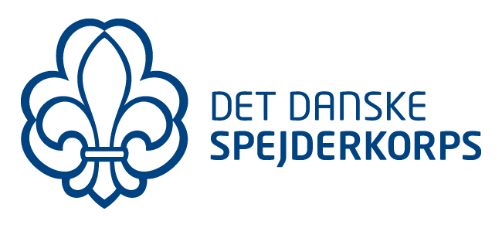 	11. januar 2023GRUPPERÅDSMØDE MANDAG DEN 6. FEBRUAR 2023 KL. 18.30DAGSORDENValg af dirigent og referent
Fremlæggelse af bestyrelsens beretning 
– herunder opfølgning på arbejdet med den gældende udviklingsplan samt opfølgning på det arbejde, som bestyrelsen har udført på baggrund af rådsmødets tidligere beslutninger.
Beretningen ses på vores hjemmeside www.1glostrupgruppe.dk
Fremlæggelse og godkendelse af årsregnskabet for 2022
Fremlæggelse og godkendelse af justeret budget for 2023
Fremlæggelse og godkendelse af budget for 2024
Vedtagelse af kontingent for 2023
Behandling af indkomne forslag
Fastsættelse af antal pladser i bestyrelsen
Valg til bestyrelsen af:en formand – Pia ønsker genvalgen kasserer – Niels ønsker ikke at fortsætteto medlemmer valgt blandt forældreledere, herunder mindst en gruppeledersuppleanter
Valg af gruppens to repræsentanter til Korpsrådet
Valg af gruppens fem repræsentanter til Divisionsrådet
Valg af revisor og en revisorsuppleant
Eventuelt